Zespół Szkolno-Przedszkolny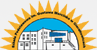 w Gierałtowicach     			SZKOŁA PODSTAWOWARok szkolny 2016/2017Rada Rodziców Szkoły Podstawowej Wysokość składki na rok szkolny 2016/2017Na pierwszym zebraniu w dniu 21.09.2016 r. Rada Rodziców ustaliła proponowaną wysokość składki:		50 zł – za pierwsze dziecko		25 zł – za drugie dziecko*		0 zł – za kolejne dzieci*Dane do konta:Orzesko-Knurowski Bank SpółdzielczyNr konta 55 8454 0001 3073 0055 9319 0001w tytule proszę wpisać imię i nazwisko ucznia oraz klasę.Składki można uiszczać u skarbników klasowych.* - ucznia Szkoły Podstawowej; zniżka nie ma zastosowania w przypadku dzieci uczących się w Gimnazjum lub dzieci z Przedszkola